РОССИЯ                                                     КАЛУЖСКАЯ ОБЛАСТЬДЗЕРЖИНСКИЙ РАЙОНМУНИЦИПАЛЬНОЕ ОБРАЗОВАНИЕСЕЛЬСКОЕ ПОСЕЛЕНИЕ «ДЕРЕВНЯ КАРЦОВО»СЕЛЬСКАЯ ДУМА  РЕШЕНИЕОт 20.08. 2020 г.                                        д. Карцово                           № 279В соответствии с Градостроительным кодексом Российской Федерации, Федеральным законом от 06.10.2003 № 131-ФЗ «Об общих принципах организации местного самоуправления в Российской Федерации», Уставом муниципального образования сельского поселения «Деревня Карцово», Положением «Об организации и проведении общественных обсуждений и публичных слушаний по вопросам градостроительной деятельности на территории муниципального образования сельского поселения «Деревня Карцово», утвержденным решением Сельской Думы муниципального образования сельское поселение «Деревня Карцово» от 12.03.2019 №201, в целях реализации прав жителей муниципального образования сельского поселения «Деревня Карцово» на участие в решении вопросов местного значения МО СП «Деревня Карцово»:        1. Назначить публичные слушания  по  проекту изменений и дополнений в Правила землепользования и застройки территории МО СП  «Деревня Карцово»  Дзержинского района» 2. Определить:2.1. Организатором  публичных слушаний по рассмотрению проекта, указанного в пункте 1 настоящего Решения, - администрация   сельского поселения «Деревня  Карцово»  (состав комиссии - Приложение №1).3. Организатору публичных слушаний по проекту изменений и дополнений в Правила землепользования и застройки территории МО СП  «Деревня Карцово»    3.1.   Обнародовать оповещение о начале публичных слушаний по проекту изменений и дополнений в  Правила землепользования и застройки территории МО СП  «Деревня Карцово»  Дзержинского района»,  разместить  на информационном стенде в администрации сельского поселения «Деревня Карцово»3.2. Не позднее  27.08.2020 разместить проект изменений и дополнений в Правила землепользования и застройки территории МО СП  «Деревня Карцово»   на   официальном сайте  администрации  Дзержинского района: http://www.admkondrovo.ru// в разделе сельское поселение «Деревня Карцово», экспозицию  проектов разместить в  администрации СП «Деревня Карцово» по адресу: д. Карцово, ул. Центральная, дом 3 3.3. Назначить собрание  участников публичных слушаний на 22.09. 2020 года в 17-00 часов, в здании сельского Дома культуры по адресу: д. Карцово, ул. Центральная, дом 3. 3.4. По завершении публичных слушаний  подготовить  и  разместить           на официальном сайте администрации Дзержинского района: http://www.admkondrovo.ru/ заключение о результатах  публичных слушаний.5. Обнародовать настоящее Решение путем размещения на информационном стенде администрации  СП «Деревня Карцово», расположенном по адресу: Калужская область, Дзержинский район, д. Карцово, ул. Центральная, д.3, разместить на официальном сайте администрации Дзержинского района.6. Настоящее Решение вступает в силу со дня его официального опубликования. 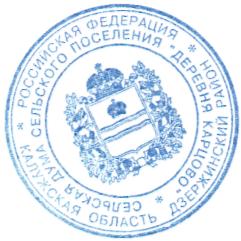 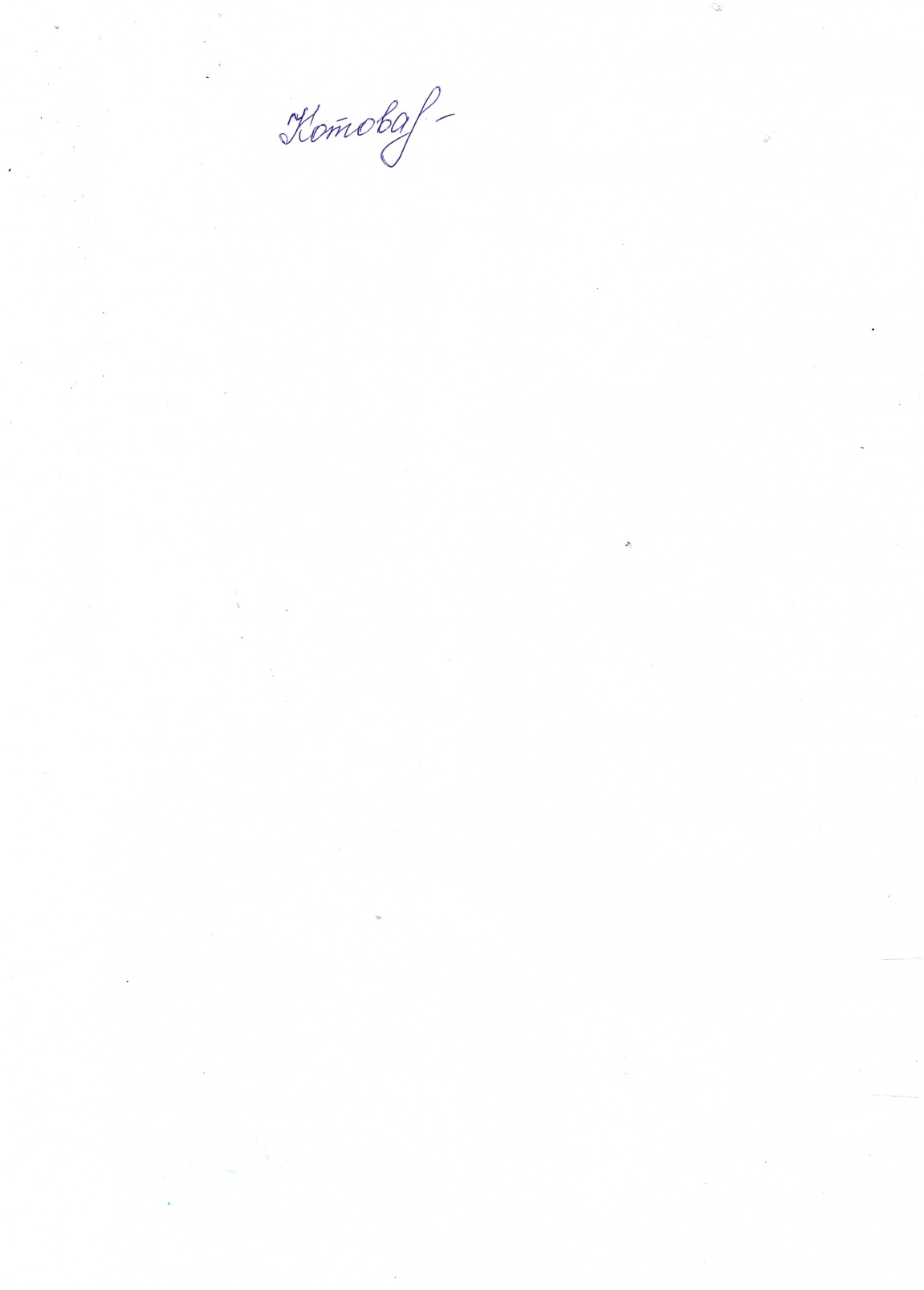 Глава  МО СП «Деревня Карцово»:                                           С.В. Котова                                                                                                                                                                                  ПРИЛОЖЕНИЕ №1: Состав комиссии по проведению публичных слушаний:                                 Котова С.В. -          председатель комиссии                                 Филиппова О.В. - секретарь комиссииЧлены комиссии: Гераськина Т.С. - глава администрации сельского поселения                                Лисенкова Н.С. - депутат поселения                                 Зайцев В.М. -       депутат поселения    «О назначении публичных слушаний поПроекту  изменений и дополнений в Правила землепользованияи застройки территории МО СП «Деревня Карцово»  Дзержинского района»